How to enter the National Alpaca ShowSTEP 1Go to Alpaca Association Websitehttps://www.alpaca.ie/(please don’t worry if you get a message that the site is not secure, IT IS, the provider is working on resolving the message)Step 2If you have an accountLogin – Top right of website.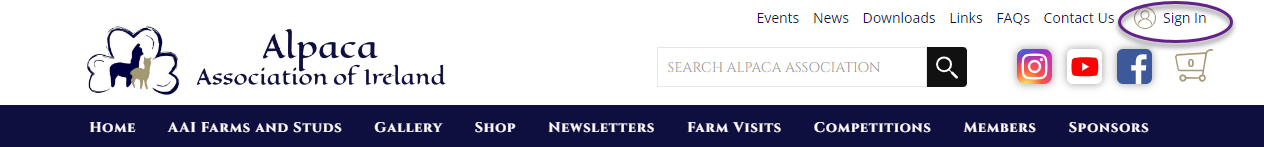 If you don’t have an accountChoose “sign in” and at the bottom of screen you will be offered the option to create an account.(this is a one-time exercise)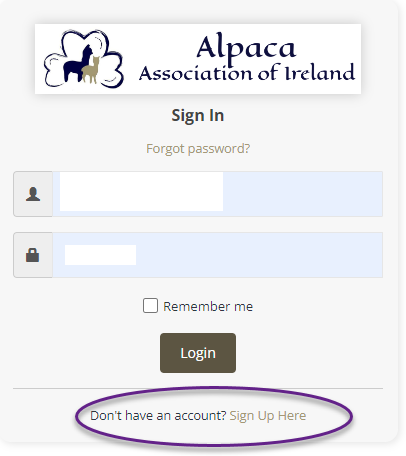 You will be asked to enter an email address.Provide a password.Confirm password by entering again.Sign up.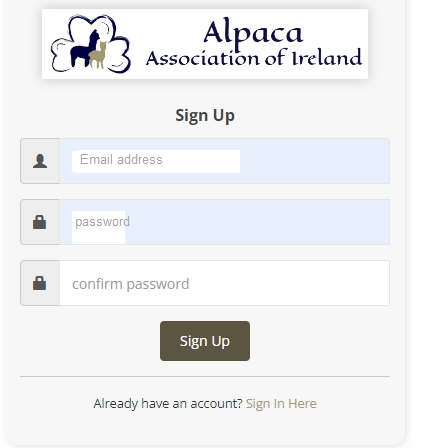 That’s it you now have an Official Account with the Alpaca Association of IrelandSTEP 3A record of your Account Activity will be presented to you.Here you can Make purchases from our Shop (more about this in the coming months)Pay for your Membership. Apply for a trade Stand at Shows (not yet enabled)Enter Association Competitions (only National Show enabled for now)You can also set your billing address.Set your shipping address.Change your password.Change your email address. Edit your contact details.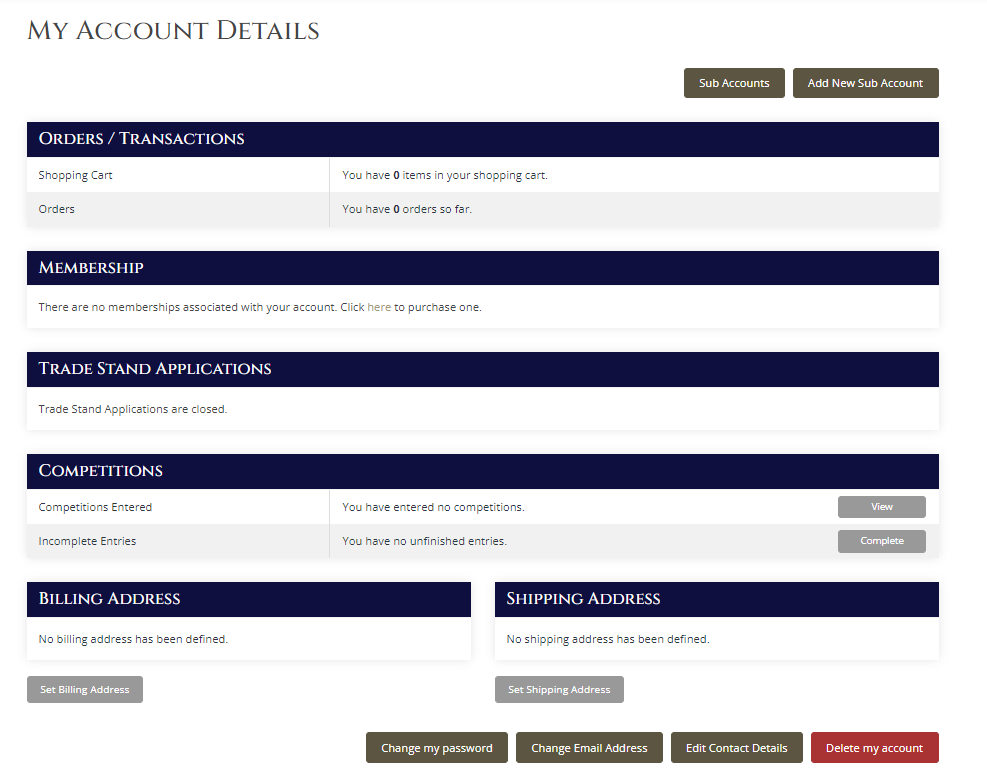 Please Ensure your membership is up to date to be eligible to enter a show.STEP 4You Enter competitions by either: Selecting view from your account as shown below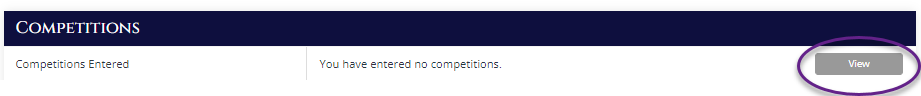 Or by Choosing “Competitions” from the top Ribbon of the website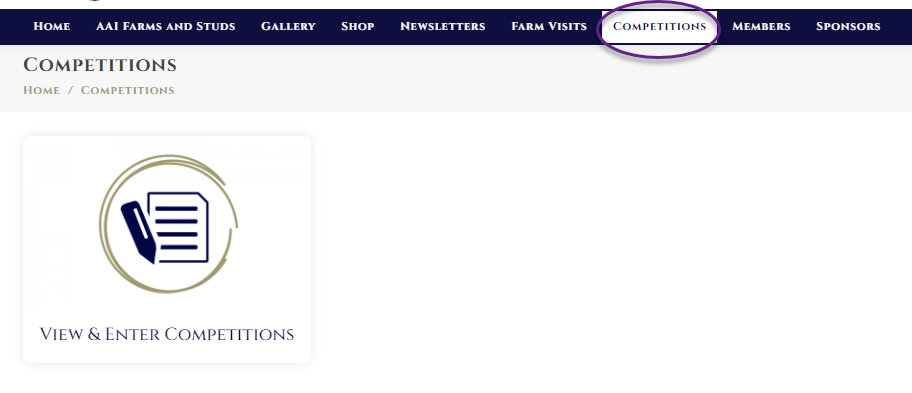 STEP 5Select View and Enter competitions and the below screen will appear.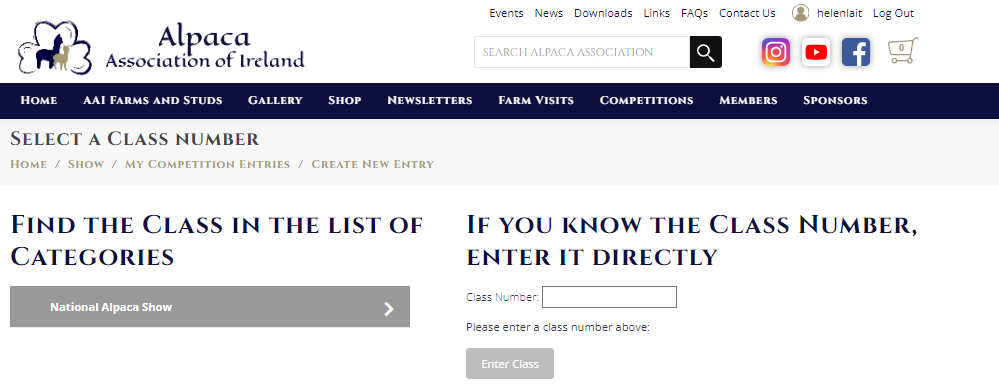 STEP 6If you know the Class, you are entering then enter the Class Number in the box on the right-hand side of the screen and press enter or choose enter class. See below for a full list of classes which can be entered.Championship Classes are not listed below as they cannot be directly entered, i.e. can only be entered by winning colour classes etc.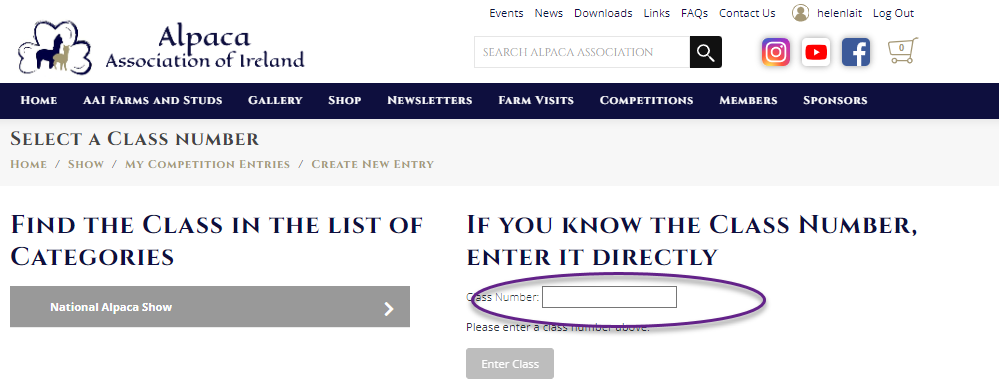 Class RemindersIf you don’t know the Class, you are entering then follow the arrows until you get to the class you are wishing to enter as shown below for Huacaya/Female/Black/Junior. Note: you will need to ignore the championship classes until you get to the class which displays as shown below with a tick box 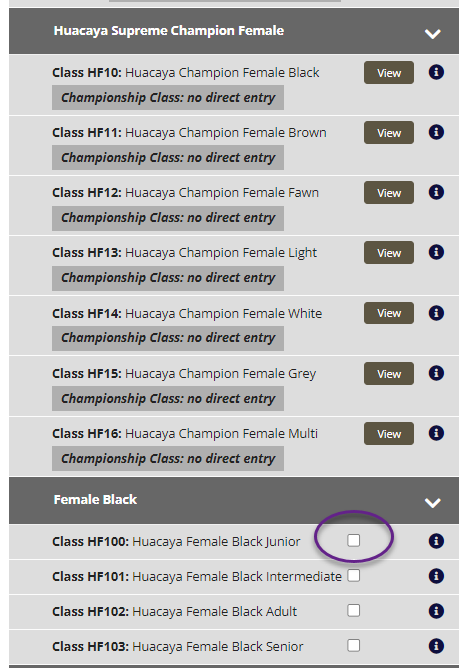 Step 7Select , the entry fee will be displayed Choose 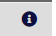 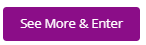 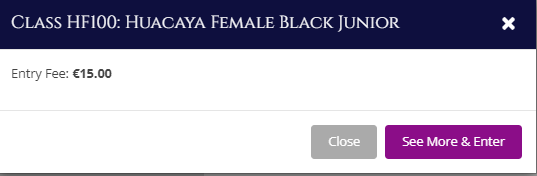 You will be taken to a form where all the information required to enter a competition will be requested.If you have not completed your contact details etc. when setting up your account, you will be asked to do so before being able to proceed.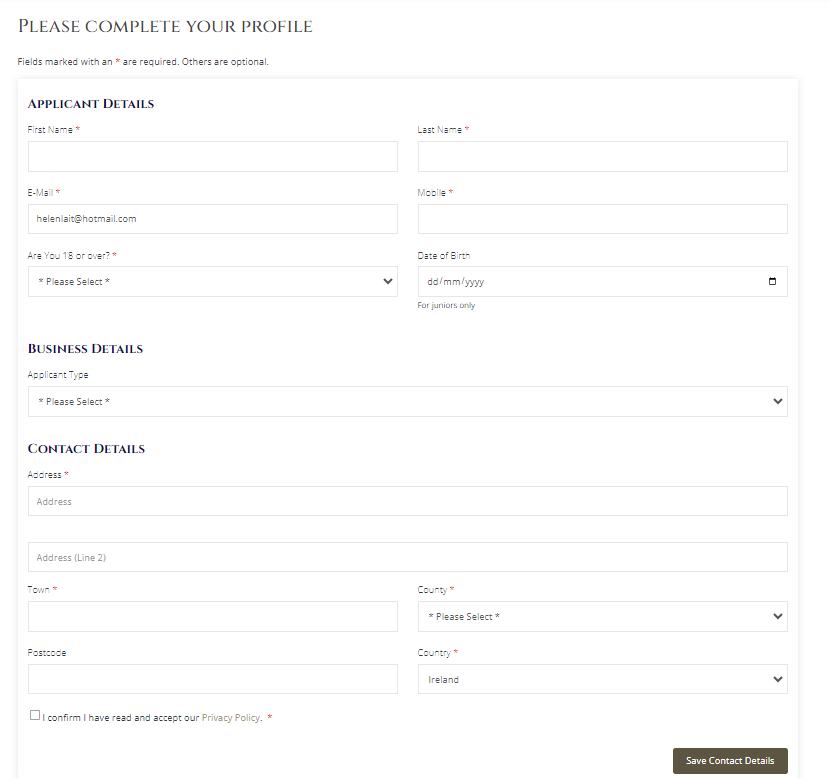 STEP 8Complete the form.Double check you have selected the correct class before continuing.90% of the information you need to complete this form can be found on your animal pedigree certificate. Contact Adrian Murphy on alpacaregistry@gmail.com if you do not know how to find this.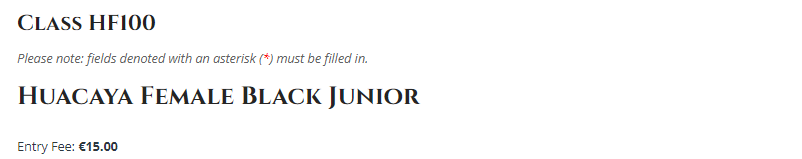 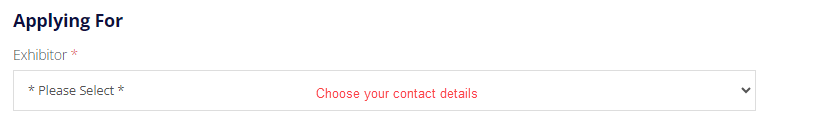 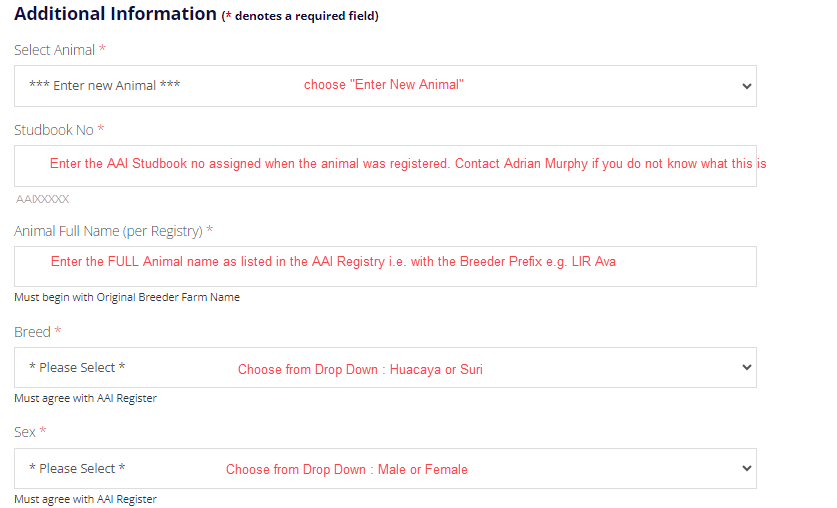 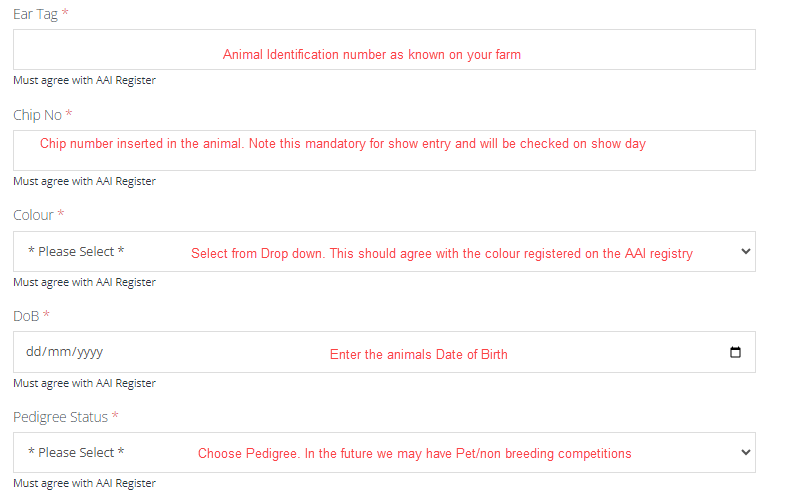 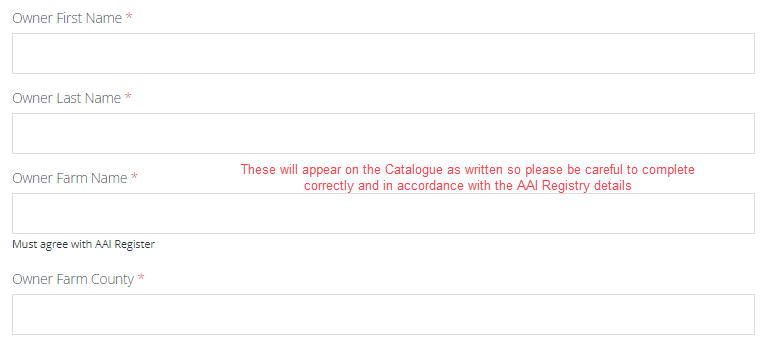 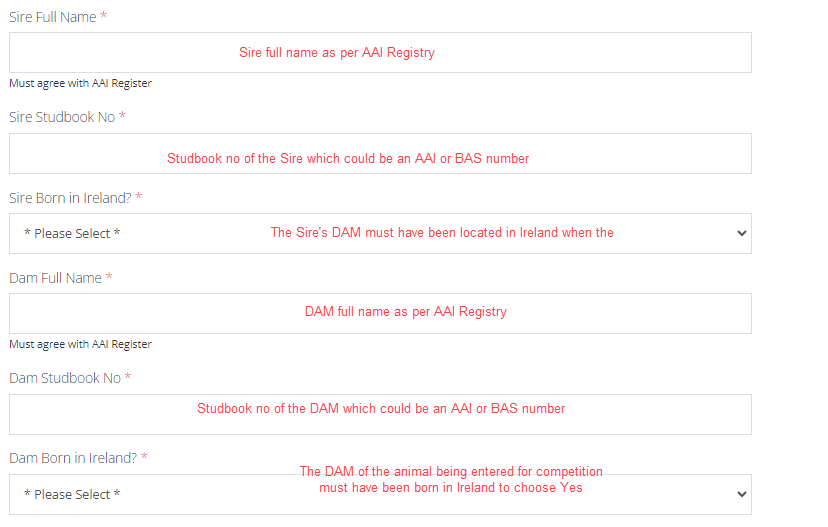 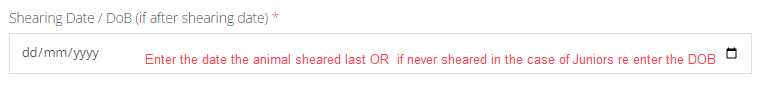 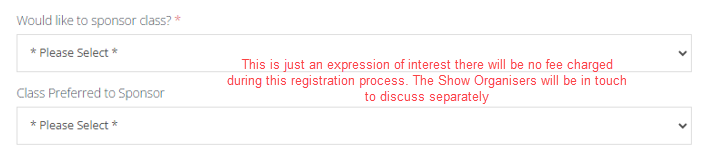 Once you have completed all the Mandatory fields marked with a red symbol * choose “Next”Step 9: You will be asked to review and confirm your entry.If you spot a mistake, don’t worry you can edit your entry by selecting Edit Entry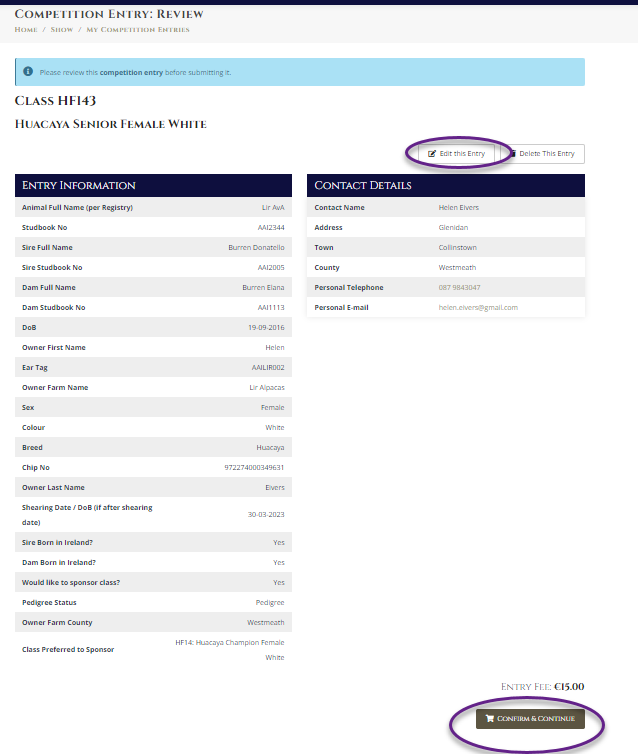 Step 10: If you are happy with all your entry details choose “Confirm and Continue”.Step 11: If you have more animals to enter, choose “Add New Entry” and repeat the process.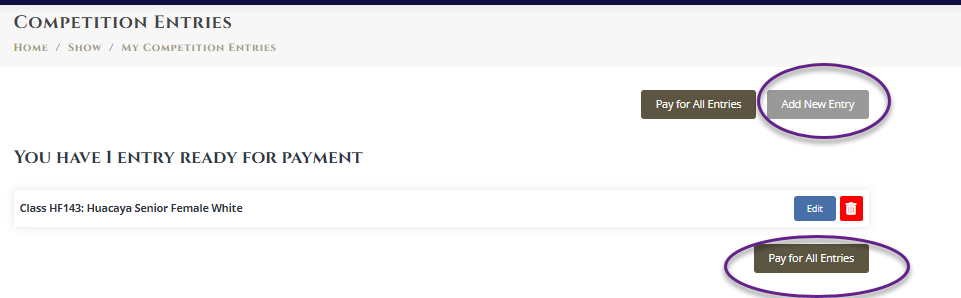 Step 12: If you have finished making your entries choose “Pay for all Entries. And a list of all your purchases will be shown. Choose “Pay with Card” to proceed.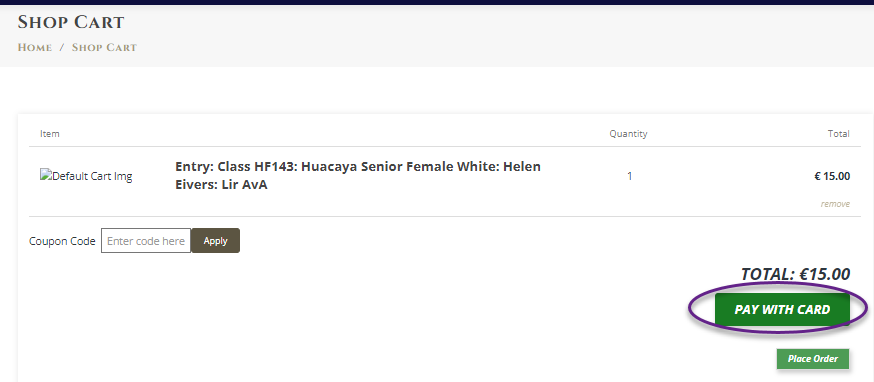 Step 13: You will be given the opportunity to edit your Billing Information.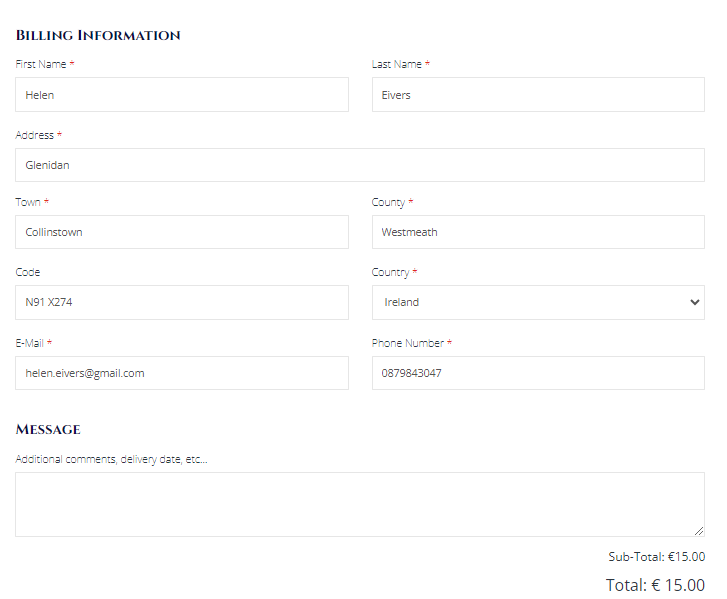 Step 14: Finally enter your card details and PAY.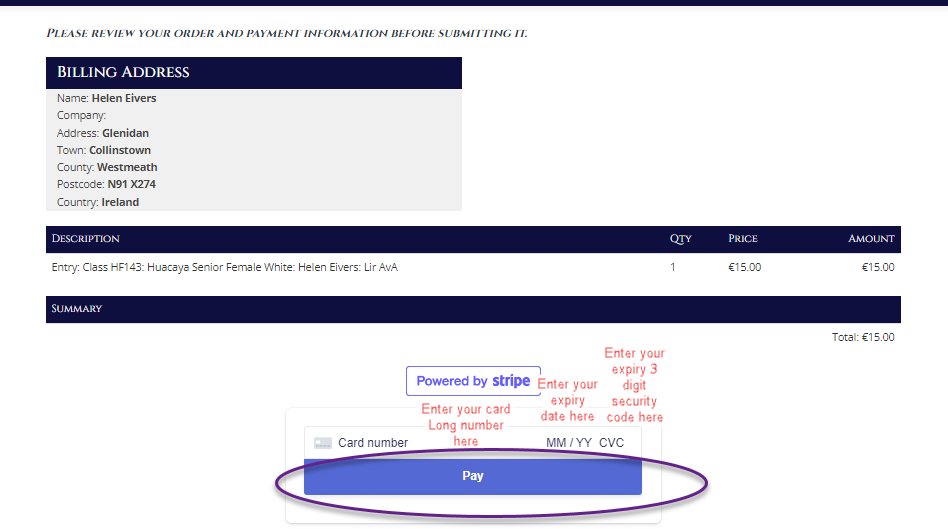 Once payment is successful you will be issued with an order reference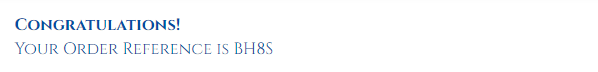 All activity under your account is retrievable at any time by selecting your name from the top right of the Association website – as shown below.Highlighted below Membership is paid up until 31/12/2024 and one competition entry has been made.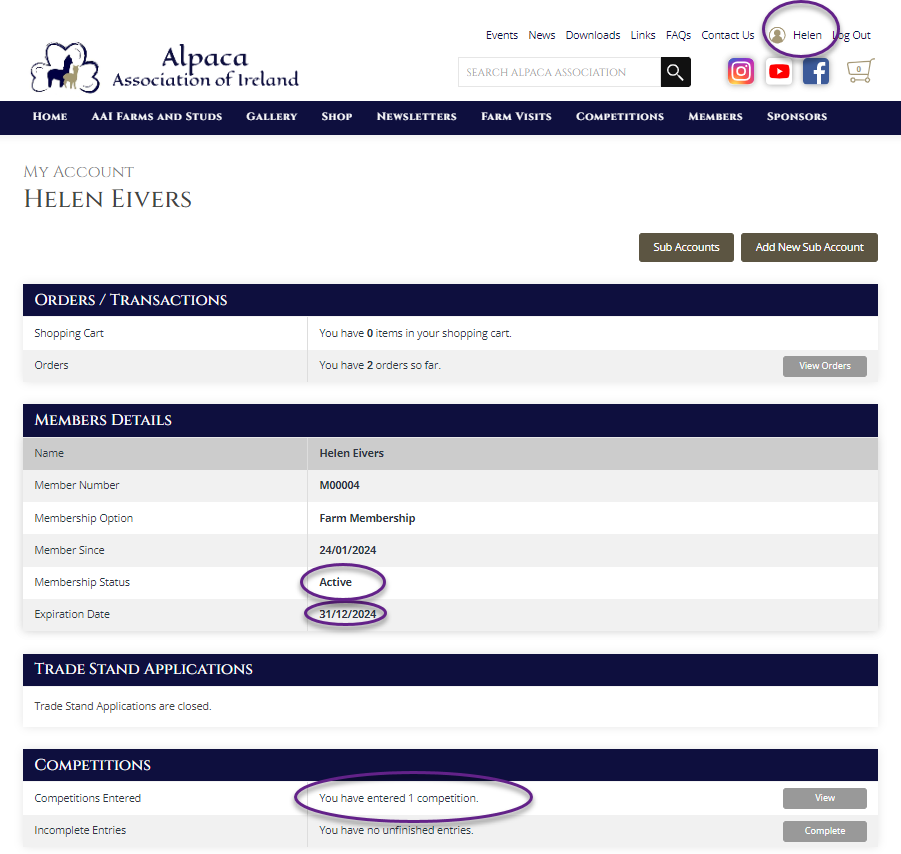 Huacaya FemaleHuacaya FemaleSuri FemaleSuri FemaleHF100Huacaya Female Black JuniorSF100Suri Female Black JuniorHF101Huacaya Female Black IntermediateSF101Suri Female Black IntermediateHF102Huacaya Female Black AdultSF102Suri Female Black AdultHF103Huacaya Female Black SeniorSF103Suri Female Black SeniorHF110Huacaya Junior Female BrownSF110Suri Female Brown JuniorHF111Huacaya Intermediate Female BrownSF111Suri Female Brown IntermediateHF112Huacaya Adult Female BrownSF112Suri Female Brown AdultHF113Huacaya Senior Female BrownSF113Suri Female Brown SeniorHF120Huacaya Junior Female FawnSF120Suri Female Fawn JuniorHF121Huacaya Intermediate Female FawnSF121Suri Female Fawn IntermediateHF122Huacaya Adult Female FawnSF122Suri Female Fawn AdultHF123Huacaya Senior Female FawnSF123Suri Female Fawn SeniorHF130Huacaya Junior Female LightSF130Suri Female Light JuniorHF131Huacaya Intermediate Female LightSF131Suri Female Light IntermediateHF132Huacaya Adult Female LightSF132Suri Female Light AdultHF133Huacaya Senior Female LightSF133Suri Female Light SeniorHF140Huacaya Junior Female WhiteSF140Suri Female White JuniorHF141Huacaya Intermediate Female WhiteSF141Suri Female White SeniorHF142Huacaya Adult Female WhiteSF142Suri Female White IntermediateHF143Huacaya Senior Female WhiteSF143Suri Female White AdultHF150Huacaya Junior Female GreySF150Suri Female Grey JuniorHF151Huacaya Intermediate Female GreySF151Suri Female Grey IntermediateHF152Huacaya Adult Female GreySF152Suri Female Grey AdultHF153Huacaya Senior Female GreySF153Suri Female Grey SeniorHF160Huacaya Junior Female MultiSF160Suri Female Multi JuniorHF161Huacaya Intermediate Female MultiSF161Suri Female Multi IntermediateHF162Huacaya Adult Female MultiSF162Suri Female Multi AdultHF163Huacaya Senior Female MultiSF163Suri Female Multi SeniorHuacaya MaleHuacaya MaleSuri MaleSuri MaleHM200Huacaya Junior Male BlackSM200Suri Male Black JuniorHM201Huacaya Intermediate Male BlackSM201Suri Male Black IntermediateHM202Huacaya Adult Male BlackSM202Suri Male Black AdultHM203Huacaya Senior Male BlackSM203Suri Male Black SeniorHM210Huacaya Junior Male BrownSM210Suri Male Brown JuniorHM211Huacaya Intermediate Male BrownSM211Suri Male Brown IntermediateHM212Huacaya Adult Male BrownSM212Suri Male Brown AdultHM213Huacaya Senior Male BrownSM213Suri Male Brown SeniorHM220Huacaya Junior Male FawnSM220Suri Male Fawn JuniorHM221Huacaya Intermediate Male FawnSM221Suri Male Fawn IntermediateHM222Huacaya Adult Male FawnSM222Suri Male Fawn AdultHM223Huacaya Senior Male FawnSM223Suri Male Fawn SeniorHM230Huacaya Junior Male LightSM230Suri Male Light JuniorHM231Huacaya Intermediate Male LightSM231Suri Male Light IntermediateHM232Huacaya Adult Male LightSM232Suri Male Light AdultHM233Huacaya Senior Male LightSM233Suri Male Light SeniorHM240Huacaya Junior Male WhiteSM240Suri Male White JuniorHM241Huacaya Intermediate Male WhiteSM241Suri Male White IntermediateHM242Huacaya Adult Male WhiteSM242Suri Male White AdultHM243Huacaya Senior Male WhiteSM243Suri Male White SeniorHM250Huacaya Junior Male GreySM250Suri Male Grey JuniorHM251Huacaya Intermediate Male GreySM251Suri Male Grey IntermediateHM252Huacaya Adult Male GreySM252Suri Male Grey AdultHM253Huacaya Senior Male GreySM253Suri Male Grey SeniorHM260Huacaya Junior Male MultiSM260Suri Male Multi JuniorHM261Huacaya Intermediate Male MultiSM261Suri Male Multi IntermediateHM262Huacaya Adult Male MultiSM262Suri Male Multi AdultHM263Huacaya Senior Male MultiSM263Suri Male Multi SeniorAge as at Show DateJunior 6-12 monthsDOB: Between 9th Mar 2023 and 8th Sept 2023Intermediate 12-24 MonthsDOB: Between 9th Mar 2022 and 8th March 2023Adult 24-48 MonthsDOB: Between 9th Mar 2020 and 8th March 2022Senior 48 months +DOB: 8th Mar 2020 or earlier